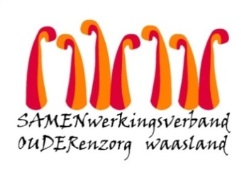 Nieuwsbrief WZC Hofstede – 31 december 2020Beste bewoner, familie, mantelzorger, 2020 …. een vreemd jaar, een rot jaar.  Een jaar waarin we veel moesten doen en laten tegen onze visie in.  Een jaar waarin we onze werking plots over een heel ander boeg moesten gooien en we onze zoektocht startten om een evenwicht te vinden tussen veiligheid en leefbaarheid, tussen rationaliteit en emotionaliteit.   Tot op de dag van vandaag blijft dit dansen op een slappe koord …Wij willen ieder van jullie bedanken voor het begrip en het geduld, voor het respecteren van de gevraagde richtlijnen en voor de vele bemoedigende woorden en gebaren.We zijn dankbaar voor al het moois dat we desondanks Covid19 toch nog hebben kunnen realiseren, maar we blijven op onze hoede voor een Covid19 uitbraak.  Of we het nu willen of niet, we hebben de strijd nog niet gewonnen … Momenteel zijn drie woonzorgcentra van Samen Ouder zeer zwaar getroffen door Covid19.  Voor al hun medewerkers, bewoners en familie was het een zwarte Kerst en Nieuw.We wilden met goede moed 2021 starten, maar eerlijk gezegd heeft de Kerst- en Nieuwperiode ons een kater bezorgd.  Niet van de drank, maar van de manier waarop sommige bezoekers de afspraken flagrant negeerden en in discussie gingen met vrijwilligers en medewerkers.  Wetende dat Covid19 genadeloos toeslaat, kunt u zich hopelijk inbeelden dat het gedrag van die bezoekers ons angstig maakt.  De vaccins zijn besteld voor de week van 11 januari.  Maar we mogen enkel vaccineren als we geen enkele besmetting hebben.  We houden dus ons hart vast …. Om onze medewerkers en vrijwilligers de kans te geven om eventjes te bekomen en om te vermijden dat we de vaccinatie van de bewoners moeten uitstellen, hebben we beslist om tijdelijk het bezoek in te perken.  Dus vanaf vandaag tot en met zondag 17 januari is de regeling als volgt Enkel bezoek door de vaste mantelzorger op de reeds door u gekende dagen.Geen bezoek op maandag en in het weekend. Reserveren via www.samenouder.be blijft noodzakelijk.  Geen reservatie = geen toegang!We houden het veilig.Richtduur van het bezoek is 30 minuten.Samen naar buiten gaan is de meest veilige vorm van bezoek en kent geen beperking in tijd. Vergeet het raam van de kamer niet open te zetten tijdens uw bezoek.  Chirurgisch mondmasker moet continue op blijven!  Jammer genoeg “betrappen” we nog té veel bezoekers in de kamer zonder het mondmasker op.  Dit is spelen met vuur. Kom nooit op bezoek als u zich ziek voelt of als u in contact bent geweest met een (vermoedelijke) Covid19 persoon.  Ook als u op vakantie bent geweest in een rode zone, kan u uiteraard tijdelijk niet op bezoek komen.  Tot slotAl wie niet kan of mag op bezoek komen, kan steeds een afspraak maken voor een videochat via onze  ergotherapeuten rani.quintelier@samenouder.be én evy.deyaert@samenouder.be Met vriendelijke groet,Wegens het Hofstede zorgteamChristel Vande Kerckhove
Dagelijks verantwoordelijkeKORENVELDDINSDAG  en DONDERDAGKORENVELDDINSDAG  en DONDERDAGBOOMGAARDWOENSDAG en VRIJDAGBOOMGAARDWOENSDAG en VRIJDAGBLOEMENTUIN : OP AFSPRAAKBLOEMENTUIN : OP AFSPRAAKBLOEMENTUIN : OP AFSPRAAKBLOEMENTUIN : OP AFSPRAAKNAMIDDAGAVONDNAMIDDAGAVOND14u-16u3018u30-20u14u-16u3018u30-20uAANBELLEN AAN DE VOORDEURAANBELLEN AAN DE VOORDEURAANBELLEN AAN DE VOORDEURAANBELLEN AAN DE VOORDEUR